Сумська міська рада VІІ СКЛИКАННЯ                СЕСІЯРІШЕННЯвід                       2019 року №               -МРм. СумиРозглянувши звернення громадянок, надані документи, відповідно до протоколу засідання постійної комісії з питань архітектури, містобудування, регулювання земельних відносин, природокористування та екології Сумської міської ради від 29.08.2019 № 165, статей 12, 79-1 Земельного кодексу України, статті 56 Закону України «Про землеустрій», керуючись пунктом 34 частини першої статті 26 Закону України «Про місцеве самоврядування в Україні», Сумська міська рада  ВИРІШИЛА:Надати згоду Лєтучій Альоні Олексіївні та Кукурузенко Дар’ї Ігорівні на розроблення технічної документації із землеустрою щодо поділу земельної ділянки комунальної власності Сумської міської об’єднаної територіальної громади, розташованої за адресою: м. Суми, вул. Ювілейна, 12, кадастровий номер 5910136300:11:011:0063, площа 0,1031 га. Категорія та цільове призначення земельної ділянки: землі житлової та громадської забудови для будівництва і обслуговування житлового будинку, господарських будівель і споруд (присадибна ділянка).Сумський міський голова							О.М. ЛисенкоВиконавець: Клименко Ю.М.Ініціатор розгляду питання –– постійна комісія з питань архітектури, містобудування, регулювання земельних відносин, природокористування та екології Сумської міської ради Проект рішення підготовлено департаментом забезпечення ресурсних платежів Сумської міської радиДоповідач – департамент забезпечення ресурсних платежів Сумської міської ради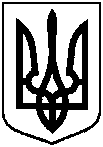 Про надання згоди Лєтучій Альоні Олексіївні та Кукурузенко Дар’ї Ігорівні на розроблення технічної документації із землеустрою щодо поділу земельної ділянки  комунальної власності Сумської міської об’єднаної територіальної громади, розташованої за адресою:               м. Суми, вул. Ювілейна, 12